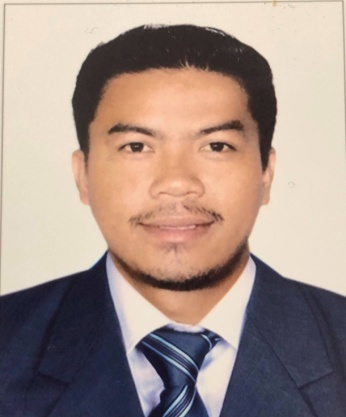 JUNREY Junrey.380957@2freemail.com SummaryAmbitious HVAC Technician with strong background in plumbing, refrigeration machinery operations and HVAC repair and maintenance. Excellent understanding of HVAC controls.Technical college graduate with 9 years in the AC service and repair industry hard working and Flexible.Installation Technician successful at developing unique troubleshooting techniques and providing quality sound installation services to customers.HighlightsCertified HVAC TechnicianPreventative maintenanceLeak checksOperation and maintenance expertIn-depth knowledge of refrigeration systemsPumps, fans and cooling towersVentilation and air conditioningInstallation expertSelf-motivatedExperienceHVAC TECHNICIAN SMART CO ELECRTO MECHANICAL CONTRACTING SERVICESSAUDI ARABIA RIYADHMARCH 2010 UP TO MAY 5 2018Troubleshot and repaired HVAC and refrigeration equipment.Disassembled units, repaired broken components and restored them to operating condition.Overhauled and repaired reciprocating and centrifugal compressors.Maintained and serviced HVAC systems and refrigeration equipment.Installed and maintained ammonia-based refrigeration equipment.Collaborated with plant engineer to resolve 10 HVAC and refrigeration issues per week.Assessed the accuracy of HVAC and refrigeration PM procedures and gave feedback to management.Examined heating and refrigeration systems, air-conditioning and air compressors for signs of defects or malfunction.Soldered and brazed damaged equipment.Installed air conditioning and refrigeration equipment and tested them for proper operation.HVAC TECHNICIANHOLIDAY INN HOTEL (UNDER SMART CO COMPANY)SAUDI ARABIA RIYADHJULY 2012-AUGUST 2013(Please be inform that my Company SMART CO ELECRTO MECHANICAL CONTRACTING SERVICES send me to HOLIDAY INN hotel to work as HVAC TECHNICIAN FOR 1 YEAR)Repaired and replaced condensers, compressors, pumps and valves.Completed an average of 10 preventative maintenance jobs, site surveys, replacements and modifications each week.Completed preventative maintenance on refrigerators and freezers.Examined and repaired variable frequency drives.Responded to complaints about temperature problems in a timely manner.Recycled and charged refrigerants.Complied with engineering standards and practices at all times, including cGMPs.AIRCON MAINTENANCEPACIFIC REGENCY HOTELMALAYSIA KUALA LUMPURFEB 2007-MAY 2009Retained careful and thorough maintenance and repair records.Analyzed, modified and repaired digital control systems.Scan-tested HEPA filters at specified flow rates.Documented and reported each installation in company log book.Inspected installation sites to determine material requirements.Disassembled broken and defective equipment to facilitate repair.Reassembled equipment after completed repairs.Wired outlets, connected circuits and breakers and replaced fuses and fuse boxes.Used hand tools to replace defective equipment parts.AIRCON MAINTENANCEHILTON HOTELPHILIPPINES CEBUMARCH 2006-APRIL 2007Assisted journeyman electrician with installation, repairs and maintenance of electrical systems.Maintained up-to-date and accurate repair logs.Responded to complaints about temperature problems in a timely manner.Examined heating and refrigeration systems, air-conditioning and air compressors for signs of defects or malfunction.Retained careful and thorough maintenance and repair records.Supervised equipment returns, including obtaining all relevant data.Inspected installation sites to determine material requirements.EducationCEBU TECHNOLOGICAL UNIVERSITY (CTU)BACHELOR OF SCIENCE AND INDUSTRIAL TECHNOLOGYMAJOR IN REFREGERATION AND AIRCONDITIONINGDANAO CITY CAMPUS CEBU2001 ~ 2006•	GARING NATIONAL HIGH SCHOOLCONSOLASCION CEBU1997~2001•	SAN ROUE ELEMENTARY SCHOOLLILOAN CEBU1991-1997REFERENCESUPON YOUR REQUEST